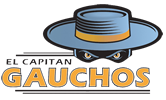 Articulation is a process of bridging high school students to Merced Community College.  The program gives high school students the opportunity to earn college units by taking high school classes in which a formal articulation agreement with a course at Merced College has been developed.   Students must pass the designated exam called ACE (Articulated Course Exam) to receive the units.*This course also counts as a Breadth Requirement at Merced College**This course counts as a Breadth Requirement for Merced College and CSU/UC GE Breadth Requirement (2+2+2)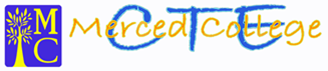 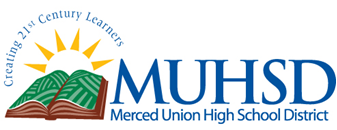 MUHSD COURSEMERCED COLLEGEECHS TEACHERUNITSAg Leadership & TechnologyAGBS 30CELIA CASSO2Ag Welding I, IIWELD 06/MECH 06ARTHUR FARIA3Computer Applications I, IIAOM50B/CPSC 30SAM DIELE6Computer Graphics I *DART40AMATT BOGARD3Computer Graphics II *DART41AMATT BOGARD3Horticulture *LAND 11CELIA CASSO3Programming I,IICPSC 05SAM DIELE3Small Engines & Power EquipmentMECH AG 15ARTHUR FARIA3Theater 1-3 **DRAMA01TAMARA RANDALL3